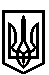 ТРОСТЯНЕЦЬКА СІЛЬСЬКА РАДАСТРИЙСЬКОГО РАЙОНУ ЛЬВІВСЬКОЇ ОБЛАСТІХ сесія VІІІ скликанняР І Ш Е Н Н Я                    2021 року                                с. Тростянець			                      ПРОЄКТПро внесення змін в рішення Тростянецької сільськоїради Тростянецької ОТГ від 10.09.2020 року № 4382«Пронадання дозволу гр. Мицик М.М. на розроблення технічної документації із землеустрою щодо встановлення (відновлення) меж  земельної ділянки в селі Ілів»             Розглянувши заяву гр. Мицик М.М. «Про внесення змін в рішення Тростянецької сільської ради Тростянецької ОТГ від 10.09.2020 року № 4382 «Про надання дозволу                      гр. Мицик М.М. на розроблення технічної документації із землеустрою щодо встановлення (відновлення) меж  земельної ділянки в селі Ілів», відповідно до статей 12, 81, 118, Земельного Кодексу України,  пункту 34 частини першої статті 26 Закону України «Про місцеве самоврядування в Україні»,  сільська радав и р і ш и л а :           1.   Внести зміну в п.1 рішення сільської ради № 4382 від 10.09.2020 року виклавши його в  такій  редакції:            Надати дозвіл Мицик Марії Миколаївні на розроблення проєкту землеустрою щодо відведення земельної ділянки для ведення індивідуального садівництва орієнтовною площею 0,035га в селі Ілів.            2.  Контроль за виконанням рішення покласти на постійну комісію з питань земельних відносин, будівництва, архітектури, просторового планування, природних ресурсів та екології  (голова комісії І. Соснило).Сільський голова                                                          		             Михайло ЦИХУЛЯК